      ҠАРАР                                                                                                 РЕШЕНИЕ«О  ходе исполнения программы  «Профилактика терроризма и экстремизма, обеспечения безопасности населения и территории сельского поселения Старотумбагушевский сельсовет муниципального района Шаранский район Республики Башкортостан на 2013-2015 годы»Заслушав информацию и.о. главы  сельского поселения Старотумбагушевский сельсовет муниципального района Шаранский район Республики Башкортостан Бадамшина И.Х.  о  ходе исполнения программы  «Профилактика терроризма и экстремизма, обеспечения безопасности населения и территории сельского поселения Старотумбагушевский сельсовет муниципального района Шаранский район Республики Башкортостан на 2013-2015 годы», Совет сельского поселения Старотумбагушевский сельсовет муниципального района Шаранский район Республики Башкортостан решил:Отчет и.о. главы сельского поселения Бадамшина И.Х.  о ходе исполнения программы  «Профилактика терроризма и экстремизма, обеспечения безопасности населения и территории сельского поселения Старотумбагушевский сельсовет муниципального района Шаранский район Республики Башкортостан на 2013-2015 годы» принять к сведению.И.о. главы  сельского поселения                                   И.Х. Бадамшинд. Старотумбагушево                                                 24 мая  2013 года№ 266Приложениек решению №266от 24,05,2013 годаБадамшин И.Х. – и.о. главы сельского поселения :- Данная программа была утверждена решением Совета сельского поселения №244 от 27.02.2013 года.  Целями Программы являются повышение уровня безопасности и защищенности населения и территории сельского поселения Старотумбагушевский сельсовет муниципального района от угроз терроризма и экстремизма, предупреждение и пресечение распространения террористической и экстремистской идеологии, минимизация риска воздействия опасных токсичных веществ на человека и среду его обитания. Обследовали подвальные и чердачные  помещения на предмет антитеррористической защищенности. На территории сельского поселения  использующихся не по назначению строений и помещений нет.В  транспортных средствах, осуществляющих регулярные перевозки пассажиров (Школьный автобус), размещена информация о необходимости проявления бдительности при обнаружении бесхозных вещей и предметов.В школах проводятся  лекции и беседы, направленные на профилактику проявлений терроризма и экстремизма, преступлений против личности, общества, государства в молодежной среде.Во время праздничных дней и в период  проведения массовых мероприятий организуется  дежурство членов ДНД. На досках информации размещаются  наглядно-агитационные памятки  антитеррористической направленностиВ сельской библиотеке организуются  книжные выставки  по предупреждению терроризма и экстремизма.В целях недопущения чрезвычайных ситуации и актов терроризма руководителям объектов сельского поселения необходимо:Всем присутствующим обратить особое внимание не укрепление чердачных помещений и подвалов.Во время проведения праздничных мероприятий организовать дежурство фельдшера. Усилить разъяснительную работу среди населения и работников о необходимости  повышения бдительности.          БАШҠОРТОСТАН  РЕСПУБЛИКАҺЫ               ШАРАН  РАЙОНЫ            МУНИЦИПАЛЬ  РАЙОНЫНЫ            ИСКЕ ТОМБАҒОШ АУЫЛ СОВЕТЫ                 АУЫЛ БИЛӘМӘҺЕ СОВЕТЫИске Томбағош ауылы,тел(34769) 2-47-19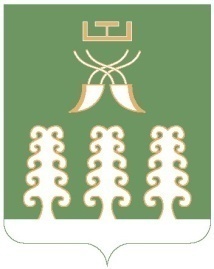 РЕСПУБЛИКА  БАШКОРТОСТАН      МУНИЦИПАЛЬНЫЙ РАЙОН ШАРАНСКИЙ РАЙОН    СОВЕТ  СЕЛЬСКОГО ПОСЕЛЕНИЯ  СТАРОТУМБАГУШЕВСКИЙ СЕЛЬСОВЕТ с. Старотумбагушево, тел.(34769)  2-47-19